UNEFAUNEFA-UNIDAD ACADÉMICAACOMPAÑAMIENTO  DEL (DE LA) TUTOR(A) ACADEMICA AL ( LA )ESTUDIANTE APELLIDOS Y NOMBRES DEL TUTOR ACADEMICO: _____________________________________________APELLIDOS Y NOMBRES DEL (DE LA) ESTUDIANTE: _________________________________________NOMBRE DE LA INSTITUCIÓN: _______________________________________FECHA DE REVISION DEL INFORME: ___________HORA DE REVISION : ___________OBSERVACIONES:_____________________________________________________________________
_____________________________________________________________________ ___________________________                 ____________________FIRMA DEL TUTOR(A) ACADÉMICO(A)                    FIRMA DEL ESTUDIANTE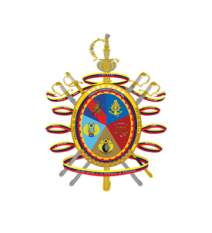 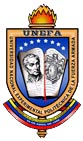 REPUBLICA BOLIVARIANA DE VENEZUELAMINISTERIO DEL PODER POPULAR PARA  LA DEFENSAUNIVERSIDAD NACIONAL EXPERIMENTAL POLITECNICADE LA FUERZA ARMADA NACIONALDECANATO NÚCLEO  MIRANDA